We are sorry you are not in school. The learning below links to the curriculum threshold concepts so will support your learning in your absence. You can contact your subject teacher through Satchel One (Show My Homework) if you have any questions. Please bring your learning into school on your return; give this to your subject teacher, so you can receive feedback. Note: With some links you need to scroll down for further lessons.We are sorry you are not in school. The learning below links to the curriculum threshold concepts so will support your learning in your absence. You can contact your subject teacher through Satchel One (Show My Homework) if you have any questions. Please bring your learning into school on your return; give this to your subject teacher, so you can receive feedback. Note: With some links you need to scroll down for further lessons.We are sorry you are not in school. The learning below links to the curriculum threshold concepts so will support your learning in your absence. You can contact your subject teacher through Satchel One (Show My Homework) if you have any questions. Please bring your learning into school on your return; give this to your subject teacher, so you can receive feedback. Note: With some links you need to scroll down for further lessons.We are sorry you are not in school. The learning below links to the curriculum threshold concepts so will support your learning in your absence. You can contact your subject teacher through Satchel One (Show My Homework) if you have any questions. Please bring your learning into school on your return; give this to your subject teacher, so you can receive feedback. Note: With some links you need to scroll down for further lessons.EnglishHi Year 6Please follow the links for your learning. This will support your understanding of English threshold concepts. Please complete at least one hour of learning each day plus 20 minutes reading your own book. Don’t forget your home learning!EnglishHi Year 6Please follow the links for your learning. This will support your understanding of English threshold concepts. Please complete at least one hour of learning each day plus 20 minutes reading your own book. Don’t forget your home learning!EnglishHi Year 6Please follow the links for your learning. This will support your understanding of English threshold concepts. Please complete at least one hour of learning each day plus 20 minutes reading your own book. Don’t forget your home learning!EnglishHi Year 6Please follow the links for your learning. This will support your understanding of English threshold concepts. Please complete at least one hour of learning each day plus 20 minutes reading your own book. Don’t forget your home learning!MathsYear 6 Distance LearningFractions, decimals and percentage equivalence, including fractions of amounts – NCETM video linksActivities are included in the video lessons. Have a pencil and paper with you to take part in the activities and be prepared to pause the video to do so.MathsYear 6 Distance LearningFractions, decimals and percentage equivalence, including fractions of amounts – NCETM video linksActivities are included in the video lessons. Have a pencil and paper with you to take part in the activities and be prepared to pause the video to do so.MathsYear 6 Distance LearningFractions, decimals and percentage equivalence, including fractions of amounts – NCETM video linksActivities are included in the video lessons. Have a pencil and paper with you to take part in the activities and be prepared to pause the video to do so.MathsYear 6 Distance LearningFractions, decimals and percentage equivalence, including fractions of amounts – NCETM video linksActivities are included in the video lessons. Have a pencil and paper with you to take part in the activities and be prepared to pause the video to do so.WellbeingOne of the very best things that can help with wellbeing is to practise a kind of meditation called Positive Affirmations. These can seem a bit strange if you haven’t done them before, yet they can be really helpful if you’re feeling a bit down. People recommend that you give them a go first thing in the morning but personally I love to try them whilst I’m drifting off to sleep at night. Choose a time of day that works for you. To have the most benefit, you should listen to them every night for a few weeks.I’d suggest that you use a good loudspeaker connected to your phone or computer and listen to one of the following whilst lying down:Feel good Affirmations: https://www.youtube.com/watch?v=ffXclh8cdkY (15 minutes)Positive Affirmations – Mindful and Calming: https://www.youtube.com/watch?v=I55jCHTQwCA (6 minutes)Bedtime Affirmations: https://www.youtube.com/watch?v=fO72tLz4ffk (1 hour!)If you have a bit of a questioning mind why not consider the following:How am I feeling after listening to these affirmations?Are there any of these affirmations that I found hard?What extra affirmations would have helped me?Can I write my own set of affirmations? Would it be helpful to read them out to yourself aloud each day for a week?STOP PRESS:Several of you have asked me about the colouring meditations that I have on my desk. If, like me, you find this to be a great way to take your mind off things when you’re stressed, then why not colour in one of these whilst listening to one of the positive affirmations. Three packs of colouring meditations (Colouring Meditations 1 to 3) are included as separate files on SMHW.WellbeingOne of the very best things that can help with wellbeing is to practise a kind of meditation called Positive Affirmations. These can seem a bit strange if you haven’t done them before, yet they can be really helpful if you’re feeling a bit down. People recommend that you give them a go first thing in the morning but personally I love to try them whilst I’m drifting off to sleep at night. Choose a time of day that works for you. To have the most benefit, you should listen to them every night for a few weeks.I’d suggest that you use a good loudspeaker connected to your phone or computer and listen to one of the following whilst lying down:Feel good Affirmations: https://www.youtube.com/watch?v=ffXclh8cdkY (15 minutes)Positive Affirmations – Mindful and Calming: https://www.youtube.com/watch?v=I55jCHTQwCA (6 minutes)Bedtime Affirmations: https://www.youtube.com/watch?v=fO72tLz4ffk (1 hour!)If you have a bit of a questioning mind why not consider the following:How am I feeling after listening to these affirmations?Are there any of these affirmations that I found hard?What extra affirmations would have helped me?Can I write my own set of affirmations? Would it be helpful to read them out to yourself aloud each day for a week?STOP PRESS:Several of you have asked me about the colouring meditations that I have on my desk. If, like me, you find this to be a great way to take your mind off things when you’re stressed, then why not colour in one of these whilst listening to one of the positive affirmations. Three packs of colouring meditations (Colouring Meditations 1 to 3) are included as separate files on SMHW.WellbeingOne of the very best things that can help with wellbeing is to practise a kind of meditation called Positive Affirmations. These can seem a bit strange if you haven’t done them before, yet they can be really helpful if you’re feeling a bit down. People recommend that you give them a go first thing in the morning but personally I love to try them whilst I’m drifting off to sleep at night. Choose a time of day that works for you. To have the most benefit, you should listen to them every night for a few weeks.I’d suggest that you use a good loudspeaker connected to your phone or computer and listen to one of the following whilst lying down:Feel good Affirmations: https://www.youtube.com/watch?v=ffXclh8cdkY (15 minutes)Positive Affirmations – Mindful and Calming: https://www.youtube.com/watch?v=I55jCHTQwCA (6 minutes)Bedtime Affirmations: https://www.youtube.com/watch?v=fO72tLz4ffk (1 hour!)If you have a bit of a questioning mind why not consider the following:How am I feeling after listening to these affirmations?Are there any of these affirmations that I found hard?What extra affirmations would have helped me?Can I write my own set of affirmations? Would it be helpful to read them out to yourself aloud each day for a week?STOP PRESS:Several of you have asked me about the colouring meditations that I have on my desk. If, like me, you find this to be a great way to take your mind off things when you’re stressed, then why not colour in one of these whilst listening to one of the positive affirmations. Three packs of colouring meditations (Colouring Meditations 1 to 3) are included as separate files on SMHW.WellbeingOne of the very best things that can help with wellbeing is to practise a kind of meditation called Positive Affirmations. These can seem a bit strange if you haven’t done them before, yet they can be really helpful if you’re feeling a bit down. People recommend that you give them a go first thing in the morning but personally I love to try them whilst I’m drifting off to sleep at night. Choose a time of day that works for you. To have the most benefit, you should listen to them every night for a few weeks.I’d suggest that you use a good loudspeaker connected to your phone or computer and listen to one of the following whilst lying down:Feel good Affirmations: https://www.youtube.com/watch?v=ffXclh8cdkY (15 minutes)Positive Affirmations – Mindful and Calming: https://www.youtube.com/watch?v=I55jCHTQwCA (6 minutes)Bedtime Affirmations: https://www.youtube.com/watch?v=fO72tLz4ffk (1 hour!)If you have a bit of a questioning mind why not consider the following:How am I feeling after listening to these affirmations?Are there any of these affirmations that I found hard?What extra affirmations would have helped me?Can I write my own set of affirmations? Would it be helpful to read them out to yourself aloud each day for a week?STOP PRESS:Several of you have asked me about the colouring meditations that I have on my desk. If, like me, you find this to be a great way to take your mind off things when you’re stressed, then why not colour in one of these whilst listening to one of the positive affirmations. Three packs of colouring meditations (Colouring Meditations 1 to 3) are included as separate files on SMHW.SciencePlease follow the links for your learning. This will support your understanding of Science threshold concepts. Please complete at least three hours of learning each week.SciencePlease follow the links for your learning. This will support your understanding of Science threshold concepts. Please complete at least three hours of learning each week.SciencePlease follow the links for your learning. This will support your understanding of Science threshold concepts. Please complete at least three hours of learning each week.SciencePlease follow the links for your learning. This will support your understanding of Science threshold concepts. Please complete at least three hours of learning each week.Art:Hi Year 6Please follow the links for your learning. This will support your understanding of the Art and Design threshold concepts. Please complete at least one hour of learning a week. You should aim to watch one video per lesson. Art:Hi Year 6Please follow the links for your learning. This will support your understanding of the Art and Design threshold concepts. Please complete at least one hour of learning a week. You should aim to watch one video per lesson. Art:Hi Year 6Please follow the links for your learning. This will support your understanding of the Art and Design threshold concepts. Please complete at least one hour of learning a week. You should aim to watch one video per lesson. Art:Hi Year 6Please follow the links for your learning. This will support your understanding of the Art and Design threshold concepts. Please complete at least one hour of learning a week. You should aim to watch one video per lesson. Autumn – Exploring CollageSpring – Creative CraftsSpring – Creative CraftsSummer - PhotographyUnit - Oak National Academy (thenational.academy)Unit - Oak National Academy (thenational.academy)Unit - Oak National Academy (thenational.academy)Unit - Oak National Academy (thenational.academy)French:Hi Year 6Please follow the links for your learning. This will support your understanding of French threshold concepts. Please complete at least one hour of learning each week. French:Hi Year 6Please follow the links for your learning. This will support your understanding of French threshold concepts. Please complete at least one hour of learning each week. French:Hi Year 6Please follow the links for your learning. This will support your understanding of French threshold concepts. Please complete at least one hour of learning each week. French:Hi Year 6Please follow the links for your learning. This will support your understanding of French threshold concepts. Please complete at least one hour of learning each week. Autumn TermAutumn TermSpring TermSpring TermOu habites-tu?Can I talk about where I live?https://classroom.thenational.academy/units/ou-habites-tu-cadeWatch the videos and answer questions from the Power Point presentations: year 6 -term 1 (the work will also be posted on SMHW)Ou habites-tu?Can I talk about where I live?https://classroom.thenational.academy/units/ou-habites-tu-cadeWatch the videos and answer questions from the Power Point presentations: year 6 -term 1 (the work will also be posted on SMHW)Comment est ta ville?Can I talk about my town?https://classroom.thenational.academy/units/en-ville-c712Watch the videos and answer questions from the Power Point presentations: year 6-term 2 (The work will also be posted on SMHW)Comment est ta ville?Can I talk about my town?https://classroom.thenational.academy/units/en-ville-c712Watch the videos and answer questions from the Power Point presentations: year 6-term 2 (The work will also be posted on SMHW)MusicHere is a unit of 6 lessons on Rhythm and Metre. Start at lesson one, making sure to make notes and participate in all the exercises.AutumnLesson 1Lesson 2SpringLesson 3Lesson 4SummerLesson 5Lesson 6MusicHere is a unit of 6 lessons on Rhythm and Metre. Start at lesson one, making sure to make notes and participate in all the exercises.AutumnLesson 1Lesson 2SpringLesson 3Lesson 4SummerLesson 5Lesson 6MusicHere is a unit of 6 lessons on Rhythm and Metre. Start at lesson one, making sure to make notes and participate in all the exercises.AutumnLesson 1Lesson 2SpringLesson 3Lesson 4SummerLesson 5Lesson 6MusicHere is a unit of 6 lessons on Rhythm and Metre. Start at lesson one, making sure to make notes and participate in all the exercises.AutumnLesson 1Lesson 2SpringLesson 3Lesson 4SummerLesson 5Lesson 6TechnologyHello Year 6. Please follow the links for your learning. If you are studying Resistant Materials at the moment, please select one of the Resistant Materials lessons. Please follow the lessons in the correct order.If you are studying Food & Nutrition, please complete the lessons in order. – There is no expectation for you to cook these recipes!You should be completing 1 hour of learning per weekTechnologyHello Year 6. Please follow the links for your learning. If you are studying Resistant Materials at the moment, please select one of the Resistant Materials lessons. Please follow the lessons in the correct order.If you are studying Food & Nutrition, please complete the lessons in order. – There is no expectation for you to cook these recipes!You should be completing 1 hour of learning per weekTechnologyHello Year 6. Please follow the links for your learning. If you are studying Resistant Materials at the moment, please select one of the Resistant Materials lessons. Please follow the lessons in the correct order.If you are studying Food & Nutrition, please complete the lessons in order. – There is no expectation for you to cook these recipes!You should be completing 1 hour of learning per weekTechnologyHello Year 6. Please follow the links for your learning. If you are studying Resistant Materials at the moment, please select one of the Resistant Materials lessons. Please follow the lessons in the correct order.If you are studying Food & Nutrition, please complete the lessons in order. – There is no expectation for you to cook these recipes!You should be completing 1 hour of learning per weekComputingAutumn 1. Sharing information2. SpreadsheetsSpring3. Video editing4.Vector drawingSummer5. Communication6. 3D ModellingComputingAutumn 1. Sharing information2. SpreadsheetsSpring3. Video editing4.Vector drawingSummer5. Communication6. 3D ModellingComputingAutumn 1. Sharing information2. SpreadsheetsSpring3. Video editing4.Vector drawingSummer5. Communication6. 3D ModellingComputingAutumn 1. Sharing information2. SpreadsheetsSpring3. Video editing4.Vector drawingSummer5. Communication6. 3D ModellingPEChoose activities from the menu belowSix in a row game boardPEChoose activities from the menu belowSix in a row game boardPEChoose activities from the menu belowSix in a row game boardPEChoose activities from the menu belowSix in a row game boardHumanitiesHumanities Year 6Please follow the links to your learning. In history we have taken the Oak Academy schemes of work and matched them with our own, so if you are working at home, you will follow the same learning journey during your time out of school. For Geography you will build your locational knowledge in the work you complete at home and your maps skills. This runs alongside the skills we are developing in school.Autumn term: https://classroom.thenational.academy/units/ancient-greece-79e7Spring term https://classroom.thenational.academy/units/building-locational-knowledge-hemispheres-and-tropics-8c53https://classroom.thenational.academy/units/biomes-bd47Summer term https://classroom.thenational.academy/units/water-weather-and-climate-4454HumanitiesHumanities Year 6Please follow the links to your learning. In history we have taken the Oak Academy schemes of work and matched them with our own, so if you are working at home, you will follow the same learning journey during your time out of school. For Geography you will build your locational knowledge in the work you complete at home and your maps skills. This runs alongside the skills we are developing in school.Autumn term: https://classroom.thenational.academy/units/ancient-greece-79e7Spring term https://classroom.thenational.academy/units/building-locational-knowledge-hemispheres-and-tropics-8c53https://classroom.thenational.academy/units/biomes-bd47Summer term https://classroom.thenational.academy/units/water-weather-and-climate-4454HumanitiesHumanities Year 6Please follow the links to your learning. In history we have taken the Oak Academy schemes of work and matched them with our own, so if you are working at home, you will follow the same learning journey during your time out of school. For Geography you will build your locational knowledge in the work you complete at home and your maps skills. This runs alongside the skills we are developing in school.Autumn term: https://classroom.thenational.academy/units/ancient-greece-79e7Spring term https://classroom.thenational.academy/units/building-locational-knowledge-hemispheres-and-tropics-8c53https://classroom.thenational.academy/units/biomes-bd47Summer term https://classroom.thenational.academy/units/water-weather-and-climate-4454HumanitiesHumanities Year 6Please follow the links to your learning. In history we have taken the Oak Academy schemes of work and matched them with our own, so if you are working at home, you will follow the same learning journey during your time out of school. For Geography you will build your locational knowledge in the work you complete at home and your maps skills. This runs alongside the skills we are developing in school.Autumn term: https://classroom.thenational.academy/units/ancient-greece-79e7Spring term https://classroom.thenational.academy/units/building-locational-knowledge-hemispheres-and-tropics-8c53https://classroom.thenational.academy/units/biomes-bd47Summer term https://classroom.thenational.academy/units/water-weather-and-climate-4454In RE the work that you complete will compliment our schemes of work by focusing in term 1 on Christianity and then by looking at the two other monoreligions that of Islam. You finally study humanism. How does each belief, influence their faith and their way of life and decision making?Autumn term https://classroom.thenational.academy/units/christianity-90fdSpring term  https://classroom.thenational.academy/units/islam-f461Summer term https://classroom.thenational.academy/units/humanism-d630In RE the work that you complete will compliment our schemes of work by focusing in term 1 on Christianity and then by looking at the two other monoreligions that of Islam. You finally study humanism. How does each belief, influence their faith and their way of life and decision making?Autumn term https://classroom.thenational.academy/units/christianity-90fdSpring term  https://classroom.thenational.academy/units/islam-f461Summer term https://classroom.thenational.academy/units/humanism-d630In RE the work that you complete will compliment our schemes of work by focusing in term 1 on Christianity and then by looking at the two other monoreligions that of Islam. You finally study humanism. How does each belief, influence their faith and their way of life and decision making?Autumn term https://classroom.thenational.academy/units/christianity-90fdSpring term  https://classroom.thenational.academy/units/islam-f461Summer term https://classroom.thenational.academy/units/humanism-d630In RE the work that you complete will compliment our schemes of work by focusing in term 1 on Christianity and then by looking at the two other monoreligions that of Islam. You finally study humanism. How does each belief, influence their faith and their way of life and decision making?Autumn term https://classroom.thenational.academy/units/christianity-90fdSpring term  https://classroom.thenational.academy/units/islam-f461Summer term https://classroom.thenational.academy/units/humanism-d630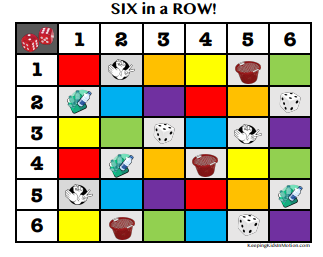 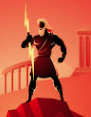 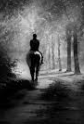 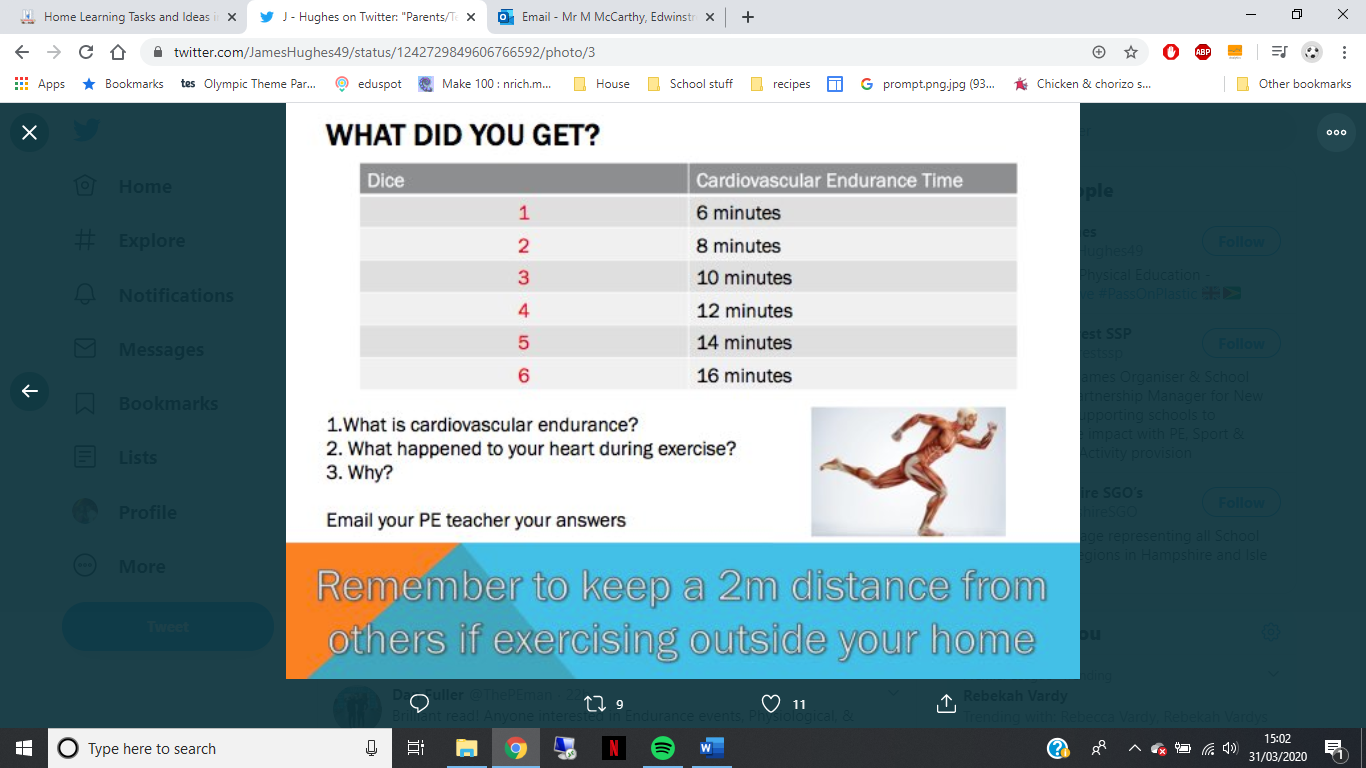 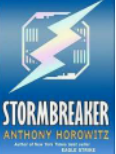 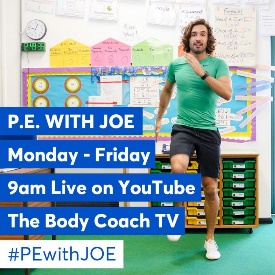 